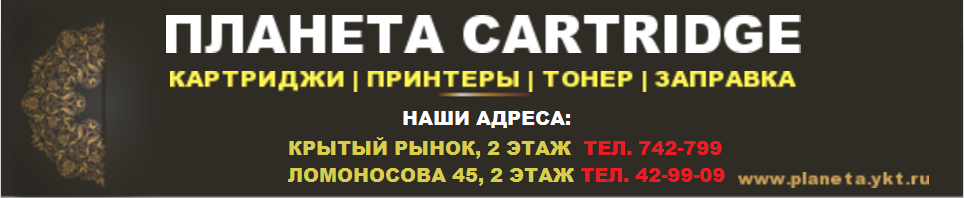 КАРТОЧКА ПРЕДПРИЯТИЯ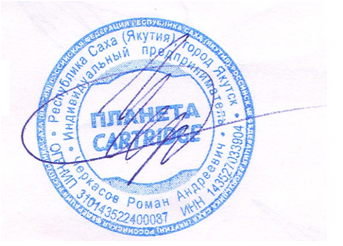 Черкасов Р.А.РеквизитыНаименованиеИндивидуальный предпринимательЧеркасов Роман АндреевичЮр.адресг. Якутск, с. Пригородное, ул. Набережная 19Факт. адресг. Якутск, ул. Ломоносова 45, 2 этажФакт. адресг. Якутск, ул. Ф-Попова13/2, 2 этажБанкОАО “АЛМАЗЭРГИЭНБАНК” г.Якутскпр. Ленина, 1 (головной офис)Р/С 40802810400001759250К/C30101810300000000770БИК049805770ИНН143527033904ОГРН310143522400087Тел.:+7(4112)42-99-09+7(914)2-742-799Email:429909@mail.ruНаш сайтplaneta.ykt.ru